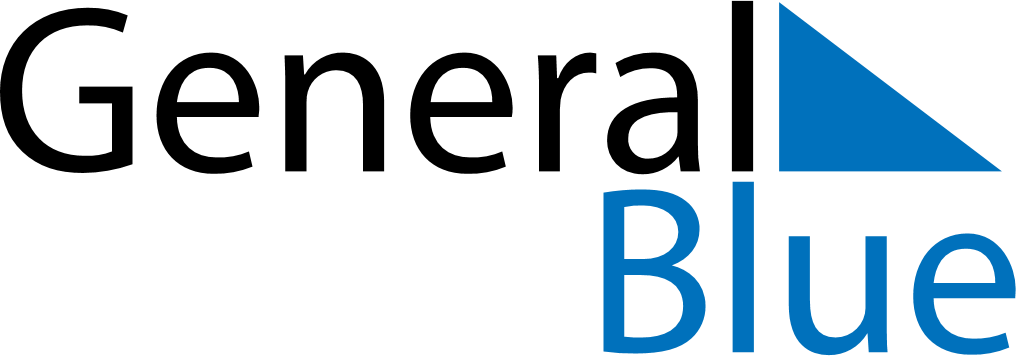 June 2026June 2026June 2026Dominican RepublicDominican RepublicMONTUEWEDTHUFRISATSUN1234567Corpus Christi89101112131415161718192021222324252627282930